ООО «Испытательный центр лекарственных средств «Биотехнология»(ООО «ИЦЛС «Биотехнология»)ПРОТОКОЛ ИСПЫТАНИЙ Дополнения, отклонения или исключения из метода (при наличии):______________________________________________________________________________________________________________________________________________________________________________________Испытания проведены в период с «  » . по «  » с применением следующего оборудования:Протокол испытаний оформил ________________________________                                                                        (дата, должность, ФИО)Телефон:___________, e-mail: _________________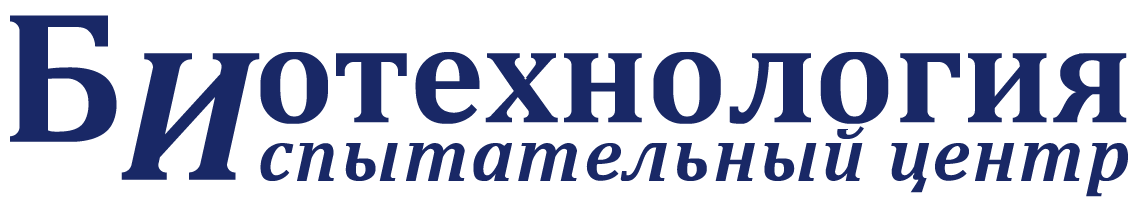 Юридический адрес:115404, г. Москва, ул. 6-ая Радиальная,дом № 24, строение 14Место осуществления деятельности(адрес испытательного центра (ИЦ)):142703, Московская область,Ленинский г.о., г. Видное, ул. 8-я линия, дом 10АТел.: 8(495)979-23-36e-mail: info@biotechnologia.ruУникальный номер записи обаккредитации в реестреаккредитованныхлиц RA.RU.21ФМ04УТВЕРЖДАЮДолжность Подпись, ФИО «____» _____________ 20__ г.Дата утверждения, выдачи отчетаЮридический адрес:115404, г. Москва, ул. 6-ая Радиальная,дом № 24, строение 14Место осуществления деятельности(адрес испытательного центра (ИЦ)):142703, Московская область,Ленинский г.о., г. Видное, ул. 8-я линия, дом 10АТел.: 8(495)979-23-36e-mail: info@biotechnologia.ruУникальный номер записи обаккредитации в реестреаккредитованныхлиц RA.RU.21ФМ04М.П.   страница 1 из 2                                                                  1Объект испытаний2Наименование образца испытаний3Серия 4Наименование, контактные данные, ИНН и адрес заказчика5Наименование и адрес изготовителя 6Основание для проведения испытаний7План, метод и дата отбора образцов8Место отбора образцов9Нормативный документ, устанавливающий требования к объекту и условиям проведения испытаний10Дата поступления образцов11Количество, состояние и уникальный идентификационный номер образцов при поступленииИнформация, указанная в пунктах 1 – 9, предоставлена заказчикомИнформация, указанная в пунктах 1 – 9, предоставлена заказчикомИнформация, указанная в пунктах 1 – 9, предоставлена заказчикомОпределяемая
характеристикаНаименование показателя, требования и нормы в соответствии с нормативным документомРезультаты испытанийДокументы, устанавливающие правила и методы
испытания№Наименование оборудованияИнформация о поверке/аттестации/калибровке123Заведующий отделом приема образцов и оформления результатов испытаний.